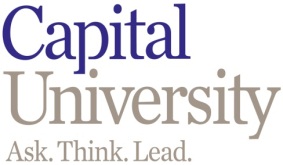 Cash Remittance VoucherDate_____________  Department Name________________________________________Contact person _________________________________ Phone #____________________DescriptionTotal Dollar AmountCash Total$Check Total$Deposit Total$FundLocDept.ObjectActivityDescription (this will appear on budget reports)Amount	Total (must match Deposit Total above)$                         .